Kérelem egyéni rendszámtábla igényléshezNév: ……………………………………………………………………………………………………  Lakcím:   …………………………………………………………………………………………………Szül. hely, idő: …………………………………………  Szem. ig: …………………………………..Anyja neve: …………………………………………… Személyi szám: ……………………………..                                                                                                                                                                             alatti  személy azzal a kérelemmel fordulok  a     ……………………………………………………………………………………………….Kormányablak Osztályához, hogy …………. pár …………………………………. rendszámtáblát részemre gyártsa le.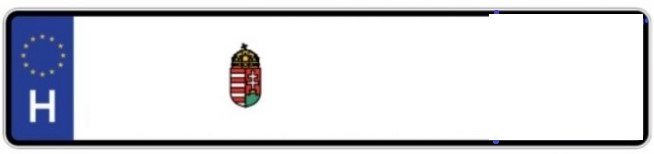 Kelt: …............................ (helység), ….......... (év) …............ (hónap) …...... (nap)                                                                                            ………………………………..............                                                                                                           kérelmező aláírása